Nowogród Bobrzański, dn. 01 marca 2022r.PP.6730.91.2021 ASOBWIESZCZENIENa podstawie art. 53 ust. 4 ustawy z dnia 27 marca 2003r. o planowaniu 
i zagospodarowaniu przestrzennym (Dz. U. z 2021r. poz. 741 ze zm.) oraz art. 49a ustawy z dnia 14 czerwca 1960 r. Kodeksu postepowania administracyjnego – KPA (Dz. U. z 2021r. poz. 735 ze  zm.) zawiadamiam strony występujące w postępowaniu podjętym na wniosek Elektrownia PV 84 Sp. z o.o., ul. Puławska 2 (wejście A, VII piętro), 02-566 Warszawa z dnia 17 grudnia 2021r. o wystąpieniu w dn. 01 marca 2022r. do organów wymienianych w art. 53 ust. 4 ustawy o planowaniu i zagospodarowaniu przestrzennym tj. do Lubuskiego Wojewódzkiego Konserwatora Zabytków w Zielonej Górze w zakresie ochrony zabytków, do Starosty Zielonogórskiego w zakresie ochrony gruntów rolnych, do Państwowego Gospodarstwa Wodnego Wody Polskie Zarząd Zlewni w Zgorzelcu w zakresie melioracji wodnych, do Regionalnej Dyrekcji Lasów Państwowych w Zielonej Górze w zakresie ochrony gruntów leśnych, do Powiatowego Zielonogórskiego Zarządu Dróg w zakresie dojazdu z drogi powiatowej, celem uzgodnienia projektu decyzji o ustaleniu warunków zabudowy dla zadania pn. budowa Elektrowni Słonecznej fotowoltaicznej wraz z infrastrukturą towarzyszącą na działkach nr ewid. 24/3, 50/7, 78/2, 173/2, 187/2, 206/2, 211/3, 361, 362, 288, 285, 287, 289, 290, 308, 316, 329/1, 334, 334/1, 284/1, 290/1, 291/2, 292, 304/1, 305/1, 317/1 w obrębie Białowice w gminie Nowogród BobrzańskiZ up. BURMISTRZmgr inż. Mirosław WalencikZastępca BurmistrzaSprawę prowadzi: stanowisko ds. planowania przestrzennego w Urzędzie Miejskim w Nowogrodzie Bobrz., ul. Słowackiego 11, pokój nr 205, tel. 517886284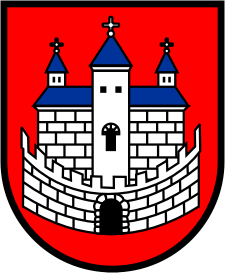 Burmistrz Nowogrodu BobrzańskiegoBurmistrz Nowogrodu BobrzańskiegoBurmistrz Nowogrodu Bobrzańskiegoul. J. Słowackiego 11      66-010 Nowogród Bobrzański NIP: 9291004928
e-mail: now.bobrz.um@post.pl
web: www.nowogrodbobrz.plDni i godziny urzędowania: Poniedziałek  8.00-16.00wtorek - piątek.7.00 – 15.00Nr telefonów i faksów:   Centrala   68 329-09-62Fax             68 329-09-62Nr telefonów i faksów:   Centrala   68 329-09-62Fax             68 329-09-62